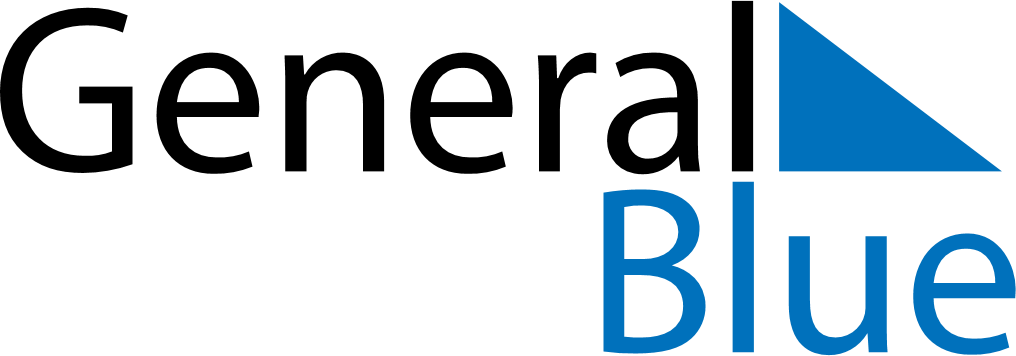 January 2026January 2026January 2026GibraltarGibraltarMONTUEWEDTHUFRISATSUN1234New Year’s Day5678910111213141516171819202122232425262728293031